Witajcie KochaniPrzesyłam zadania na kolejny tydzień. Przypominam, kto nie może wydrukować kart pracy, przepisuje do zeszytu. Czekam na Wasze prace z niecierpliwością. Przesyłajcie mailem lub mmsem. W razie wątpliwości zawsze służę pomocą. PowodzeniaOd podanych czasowników utwórz rzeczownikiczytać ………………………………………………………………..śpiewać …………………………………………………………….leżeć………………………………………………………..………..myśleć………………………………………………………………..mówić………………………………………………………………..słuchać………………………………………………………………..Od podanych przymiotników utwórz rzeczownikiletni………………………………………………………………..muzyczny…………………………………………………………domowy………………………………………………………….straszny……………………………………………………………tęczowy……………………………………………………………pomidorowy……………………………………………….……różowy…………………………………………………………….Odmień przez przypadki (zapisz ich pytania) w liczbie mnogiej rzeczownik „tablica”M ……………………………………………………………….D ………………………………………………………………..C ………………………………………………………………..B ………………………………………………………………..N ………………………………………………………………..Msc. …………………………………………………………….W ………………………………………………………………..Wykonaj mozaikę na kartce w kratkę (jedna kratka to jedno kółeczko)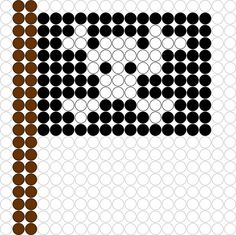 Uporządkuj litery i  odgadnij wyraz, zapisz go obokE  I  P  S 	…………………………Y  R  A  B	…………………………Z  Y  M  S	…………………………O  A  B  Z  R	…………………………K  Z  L  A  I	…………………………T  R  O  T	…………………………	O  I  T  P  L	…………………………T  L  A  A  S	…………………………Oś symetrii. Dokończ rysunek, aby tworzył symetryczną całość.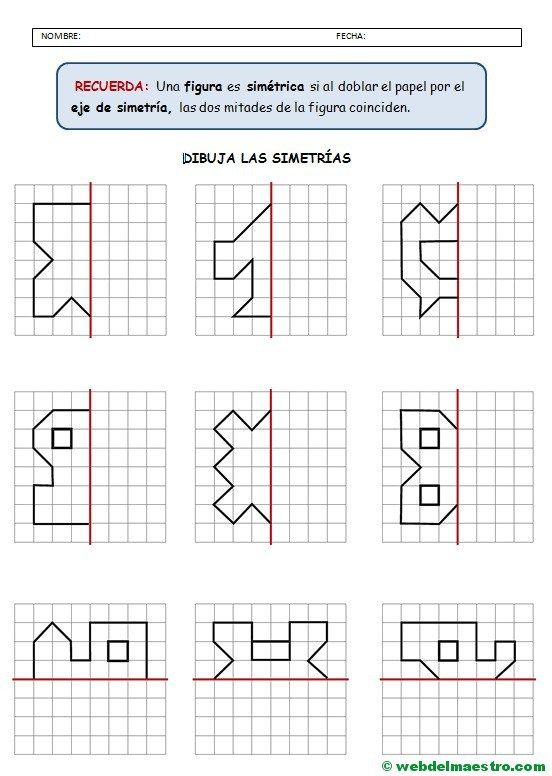 